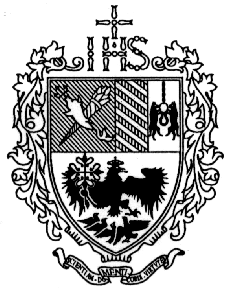 UNIVERSIDAD DEL SALVADORFacultad de Filosofía, Letras y Estudios OrientalesPROGRAMACARRERA: Doctorado en FilosofíaSEMINARIO: Kant. La función mediadora de la imaginación: síntesis figurativa, juego y reproducción.AÑO ACADÉMICO: 2017 SEDE: Lavalle 1878COMPOSICIÓN DE : Dra. Silvia del Luján Di SanzaASIGNACIÓN HORARIA: 36 horasFUNDAMENTACIÓN Desde la antigüedad hasta hoy, la imaginación ha sido y sigue siendo una facultad que convoca a la investigación por su rol indispensable en el conocimiento, en la creación artística y en la vida cultural y social.En  de la razón pura Kant ha explorado la función que cumple la imaginación en el conocimiento, en relación al trabajo del entendimiento y al de la sensibilidad. La distinción kantiana entre imaginación empírica y transcendental es fundamental para elucidar su función de mediación entre la acción espontánea de uno y el carácter receptivo de la otra, entre la índole pura de los conceptos y el carácter empírico de los objetos en tanto fenómenos. En dos lugares centrales de esta obra, ambos localizados en , podemos situar los núcleos de la teoría kantiana de la imaginación. El primero, en  transcendental de las categorías en sus dos ediciones: A  como síntesis de la aprehensión en la intuición  y de la reproducción en la imaginación, y B como síntesis intelectual y figurativa; el segundo en el Esquematismo de los conceptos puros del entendimiento. En  de  de Juzgar, Kant presenta a la imaginación en una función nueva y en un modo de accionar diferente al que había sido planteado en la primera Crítica: la imaginación creadora. En  de la facultad de juzgar reflexionante estética  es donde plantea la inversión de la relación entre imaginación y entendimiento, inversión que da lugar a la noción de juego libre, esto es, la libertad de la imaginación y el entendimiento en su relación mutua. En  de la facultad de juzgar reflexionante estética, en el famoso § 59, propone la noción de hipotiposis simbólica, otra forma del esquematismo, pero ahora sin concepto. Por cierto esta noción abre a muchas perplejidades, manifiesta en los esfuerzos de los comentadores por compatibilizar las dos formas del esquematismo en la primera y en la tercera Crítica. El objetivo de esta parte será estudiar la imaginación creadora, tal como se presenta en la tercera Crítica, y mostrar su vinculación y su diferencia con las funciones ya exploradas por Kant en otras obras: la reproducción y la síntesis objetiva. Finalmente investigaremos la función de reproducción vinculada al carácter sensible de la imaginación, en cuanto ella es capaz de representarse un objeto en la intuición aún en la ausencia de su percepción en  en sentido pragmático. Kant replantea aquí la diferencia entre imaginación productiva y reproductiva, que se presenta ya en la primera Crítica pero ahora  a la considera a la imaginación reproductiva en su relación con la memoria, con la anticipación y con la configuración de signos. El texto aborda también la fantasía y la imaginación en la creación artística. Durante el seminario, podremos ver los dos abordajes: el transcendental y el antropológico,  en este último el ejercicio de la imaginación se comprende desde condiciones empíricas. En síntesis: Los puntos centrales a trabajar en este seminario serán: 1) la actividad de la imaginación como síntesis figurativa en  de la razón pura, 2) la actividad de la imaginación como el “esquematizar sin conceptos” en  de la facultad de juzgar (confrontación entre  de la razón pura y  de la facultad de juzgar)  y 3) la actividad de la imaginación como reproducción en  en sentido pragmático.  Hipótesis de trabajoLa investigación de la imaginación en las diversas perspectivas en que es abordada por Kant, requiere una ubicación sistemática del planteo y una atenta consideración a la función de determinación y reflexión de la facultad de juzgar. Pensar la síntesis figurativa como juego invierte la relación entre la imaginación y el entendimiento, de modo que la regla de la síntesis no está en un concepto del entendimiento sino en una idea de la razón. Explorar esta inversión de la relación producida por la reflexión de las facultades es el objetivo principal de este seminario y exige volver a pensar la noción de síntesis figurativa vinculada al juego libre de las facultades. Por ello el trabajo a realizar conlleva una confrontación necesaria entre la función de la imaginación investigada por Kant en  de la razón pura y en  de la facultad de Juzgar. El estudio se completa con el abordaje de la imaginación desde condiciones empíricas en OBJETIVOS DEL SEMINARIO:Estudiar el proceder de la imaginación en sus aspectos de reproducción, síntesis figurativa y juego.Estudiar la inversión de la imaginación en la función de reflexión como realización objetiva indirecta de las ideas de la razón, tal como se presenta en  de la facultad de juzgar.Objetivos específicosAnalizar la función de síntesis figurativa en  de la razón pura.Interpretar la función de síntesis figurativa en  de la facultad de juzgar.Comprender los conceptos de forma (Form), figura (Gestalt-Figur) y juego (Spiel), que están involucrados en el concepto de síntesis figurativa y en el de juego libre de la imaginación.Confrontar la función de la imaginación en el esquematismo (KrV) y en la hipotiposis simbólica (KU).Analizar la función de reproducción de la imaginación en  en sentido pragmático y contrastar este análisis con el abordaje transcendental de las Críticas.9. RECURSOS METODOLÓGICOS:Sistemático-conceptual: abordaremos el análisis y la interpretación de los textos de Kant mencionados en el marco teórico, considerando su ubicación sistemática en el conjunto del sistema crítico, así como también la discusión de los principales comentadores.La base del trabajo reside en el análisis e interpretación de los textos fuente,  al que se incorporará el estudio y comentario de la bibliografía secundaria.10. BIBLIOGRAFÍA:      FUENTES:Descartes, René: Œuvres. Ed. ; Tannery. París , Vrin-CNRS, 1996, 11v.-----------------------:Œuvres Philosophiques. Ed. Alquié, F. París, Garnier, 1988-1989, 3v.Heidegger, Martin: Gesamtausgabe. “Kant und das Problem der Metaphysik” (1929), Hrsg. F.-W. von Hermann, Frankfurt am Main, Vittorio Klostermann, vol.3, 1991. “Die Frage nach dem Ding. Zu Kants Lehre von den transzendentalen Grundsätzen” (WS 1935/36), Hrsg. Petra Jaeger, vol.41, 1984.Hume, David: The Philosophical Works of David Hume. Edited by Thomas Hill Green and Thomas Hodge Grose, Aalen, Scientia Verlag, 4 vol., 1964.Spinoza, Baruch: Opera. Im Auftrag der Heidelberger Akademie der Wissenschaften, Hrsg. Carl Gebhardt, Heidelberg, 1924, 4 v.Wolff, Christian: Psychologia empirica methodo scientifica pertractata qua ea, que de anima humana indubia experientiae fide constant, continentur et ad solidam universae philosophiae practicae ac theologiae naturalis tractationem via sternitur, Francofurti and Lipsiae, Officina Libraria Rengeriana, 1732.---------------------: Vernünfftige Gedancken von Gott, der Welt und der Seele des Menschen, auch allen Dingen überhaupt den Liebhabern der Wahrheit, mitgetheilet vom Christian Wolffen. Frankfurt und Leipzig 1738. Hay traducción al castellano: Pensamientos racionales acerca de dios, el mundo y el alma del hombre, así como sobre todas las cosas en general (Metafísica alemana). Edición de Agustín González Ruiz, Madrid, Akal-Clásicos del Pensamiento, 2000.BIBLIOGRAFÍA SECUNDARIA:Allison, Henry E.: El idealismo trascendental: una interpretación y defensa. Universidad  Autónoma Metropolitana, Anthropos, , 1992.Allison, Henry E.: Kant´s Theory of Taste. A  of the Critique of a Aesthetic Judgment.  Press, 2001.----------------------- “Pleasure and Harmony in Kant´s Theory of Taste: A Critique of the Causal ”. En: Kants Aesthetik. L´esthétique de Kant, Walter de Gruyter,1998, pp.467-483.Aquila, R: “Imagination as a „medium” in the Critique of Pure Reason”.  The Monist, 1989, vol.72/2, pp.209-221.Bartuschat, Wolfgang: Zum systematischen Ort von Kants Kritik der Urteilskraft. Frankfurt- Main, 1972.------------------------------- Neuere Arbeiten zu Kants Kritik der Urteilskraft. In: Philosophische Rundschau 17-18, J.C.B. Mohr, Tübingen, 1970-1971.Basch, V: „Du rŏle de l´imagination dans la théorie kantienne de la connaissance“. Revue de métaphysique et de morale, 1904, vol.XII, pp.425-440.------------ The notion of form in Kant´s Critique of aesthetic judgment. París,  Mouton-The Hage, 1971.Baeumler, Alfred: Kants Kritik der Urteilskraft. Ihre Geschichte und Systematik, Bd.I, 	Halle,1923.Beyssade, J.: “De l¨´emotion intérieur chez Descartes à l´ àffect actif spinoziste”. En: Études sur Descartes, París, Seuil, 2001, pp.337-364.Biemel, Walter: Die Bedeutung von Kants Begründung der Ästhetik für die Philosophie  der Kunst. Kant studien 77, Kölner universitäts-Verlag, Köln, 1959.Bove, L.: La stratégie du conatus. Affirmation et résistance chez Spinoza. París, Vrin, 1996.Böhme Gernot: Kants Kritik der Urteilskraft in neuer Sicht, Suhrkamp, Frankfurt-Main, 	1999.Caimi, Mario: La Metafísica de Kant, Buenos Aires, Eudeba, 1989. ----------------- Leçons sur Kant. La déduction transcendentale dans la deuxième édition de la Critique de la raison pure, París, Publications de la Sorbonne, 2007. ------------------ “Notas sobre el concepto y la función de la teoría del esquematismo en la Crítica de la razón pura”. En: Kantowskij Sbornik,  Kaliningrad,  2016 p. 22 – 22.------------------ “Algunas consideraciones de la imaginación en la Crítica de la razón pura”. En: Entre Pensar y sentir. Estudios sobre la imaginación en la filosofía moderna. Claudia Jáuregui (editora), Buenos Aires, Prometeo libros, 2011, pp. 217-226.------------------ “La imaginación en la Antropología en sentido Pragmático. Estructura del texto y estructura del concepto”. En: La razón y sus fines Elementos para una Antropología Filosófica en Kant, Husserl y Horkheimer. Edición a cargo de R. Rizo Patrón de Lerner y M.J.Vázquez Lobeiras, Zürich-New York, Olms Verlag, 2013, pp. 31-53.Dettel, W.: “Zur Funktion des Schematismuskapitel in Kants Kritik der reinen Vernunft”. Kant Studien, 69 (1978), pp.17-45.Di Sanza, Silvia del Luján: Arte y Naturaleza. El concepto de Técnica de la naturaleza en la Kritik der Urteilskraft de Kant. Buenos Aires, Ediciones del Signo, 2010.Düsing, Klaus: “Schema und Einbildungskraft in Kants Kritik der reinen Vernunft”. En: L. Kreimendahl (comp.), Aufklärung und Skepsis. Studien zur Philosophie und Geistesgeschichte des 17. und 18, Jahrhunderts, Köln, Fromman-Holzboog, 1995, pp. 47-71.Feger, Hans: Die Macht der Einbildungskraft in der Ästhetik Kants und Schillers. Universitätsverlag C. Winter, Heidelberg, 1995.Franke, Ursula: Kants Schlüssel zur Kritik des Geschmacks. Äscthetische Erfahrung heute-Studien zur Aktualität von Kants “Kritik der Urteilskraft”. Felix Meiner Verlag, Hamburg, 2000.Fricke, Christel: Kants Theorie des reinen Geschmaksurteils. Walter de Gruyter, Berlín-New  York, Band. 26, 1990. Funke, Gerhard (Hrsg.): Akten des Siebenten Internationalen Kant Kongresses 1990. 2 Bände, Bonn-Berlín, 1991. Gerhardt, Volker, Horstmann, Rolf-Peter und Schumacher, Ralph (Hrsg.): Kant und die Berliner Aufklärung. Akten des IX. Internationalen Kant-	Kongresses. Band 3.Géroult, Martial: Études sur Descartes, Malebranche, Spinoza. Hildesheim, Olms, 1970.--------------- Spinoza II, LÂme, París, Aubier-Montaigne, 1974. Hinske, Norbert: “Reimarus zwischen Kant und Wolff”. En: L. Borinski, L. y W. Walter (editores), Logik im Zeitalter der Aufklärung. Studien zur „Vernunftlehre“ von Hermann Samuel ReimarusHoppe, Hans Georg: Synthesis bei Kant. Walter de Gruyter, Berlin-New York, 1983.Hughes, Fiona: Kant´s Aesthetic Epistemology. Form and World. Edinburgh University Press. 2007.Jáuregui, Claudia (editora): Entre Pensar y sentir. Estudios sobre la imaginación en la filosofía moderna. Buenos Aires, Prometeo libros, 2011Kaulbach, Friedrich: Ästhetische Welterkenntnis bei Kant, Königshausen & Neumann, Würzburg, 1984.Kogan, J.: “La imaginación en la filosofía de Spinoza”. En: Homenaje a Baruch Spinoza con motivo del tricentenario de su muerte, Buenos Aires, Museo Judío, 1976, pp. 125-136.Kohler, Georg: Geschmackurteil und ästhetische Erfahrung. Beiträge zur Auslegung von  Kants „Kritik der ästhetischen Urteilskraft“. Walter de Gruyter, Berlin-New  York, 1980.Kopper, Joachim: Reflexion und Determination, W. De Gruyter, Berlín- New York, 1976.Kuhlenkampff, Jens: Kants Logik des ästhetischen Urteils, Klostermann, Frankfurt-Main,  1994.Kuhlenkampff, Jens (Hrsg.): Materialen zu Kants Kritik der Urteilskraft, Frankfurt - Main, 1974.Kuypers, Karel: Kants Kunstheorie und die Einheit der Kritik der Urteilskraft. North Holland Publishing Company, Amsterdam-London, 1972.Lehmann, Gerhard.: Beiträge zur Geschichte und Interpretation der Philosophie Kants, Walter  de Gruytrer, Berlin, 1969.Liedtke, Max: Der Begriff der reflektierenden Urteilskraft in Kants Kritik der reinen  Vernunft, Diss. Hamburg, 1964.Longenesse, Beatrice: Kant et le pouvoir de juger. Sensibilité et discursivité dans l´Analytique transcendantale de la Critique de la raison pure, París, PUF, 1993.Luthe, R: „Kants Lehre von den ästhetischen ideen“. Kant Studien, 75 (1984), pp. 65-74.Majetschak, Stefan: „Die schönen Dinge und die Urteilskraft“. In: Philosophische Rundschau. Eine Zeitschrift für philosophische Kritik. Hrsg. Rüdiger Bubner- Bernhard Waldenfels, J.C.B.Mohr, Band 50, Tübingen, 2003. Makkreel, Rudolf A.: Einbildungskrat und interpretation: die hermeneutische Tragweite von Kants Kritik der Urteilskraft. Ferdinand Schöningh, Paderborn, 1997. Edición original: Imagination and interpretation in Kant. The Hermeneutical Import of the Critique of Judgement, The University Chicago Press, Chicago-London, 1990.Mellin, G.S.A : Encyclopädisches Wörterbuch der kritischen Philosophie (Jena-Leipzig, 1797-1804), Aetas Kantiana, Bruxelles, 1968.Mertens, Helga: Kommentar zur ersten Einleitung in die Kritik der Urteilskraft. Zur systematischen Funktion der Kritik der Urteilskraft für das System der Vernunfkritik, J. Berchmans Verlag, München, 1975.Metz, Wilhelm: Kategoriededuktion und produktive Einbildungskraft in der theoretischen Philosophie Kants und Fichtes. Köln, Frommann-Holzboog, 1991.Mohr, G. und Villascheck, M., (Hrsg): Immanuel Kant. “Kritik der reinen Vernunf”, Akademie Verlag, Berlín, 1998.Mörchen, H.: Die Einbildungskraft bei Kant. Tübingen, Max Nieymeyer Verlag, 1970.Philonenko, A.: „Lectura del esquematismo transcendental“. Agora, 7 (1988), pp.9-25.Rosales, Alberto: Sein und Subjektivität bie Kant, W. De Gruyter, Berlín-New York, 2000. Hay traducción al castellano.  Schönrich, Gerhard/ Yasushi, Kato: Kant in der Diskussion der Moderne, Suhrkamp, Frankfurt am Main, 1996. En particular el cap. VII: Ästhetik und Kultur.Vinciguerra, L.: Spinoza et le signe. La genèse de l´imagination. Paris, Vrin, 2005.Steenbakkers, P.: „Spinoza on Imagination“. En: Imagination in the later Middle Ages and Early Modern Times, L. Nauta, D. Pätzold (editores), Lovaina, Peeters, 2004.Stolzenberg, Jürgen: Das freie Spiel der Erkenntniskräfte. Zu Kants Theorie des Geschmaksurteile. In: “Ästhethische Erfahrung heute. Studien zur Kritik der Urteilskraft”, De Gruyter, Bonn, 2000.Takeda, Sueo: Kant und das Problem der Analogie. Eine Forschung nach dem Logos der kantischen Philosophie. Martinus Nijhoff, Den Haag, 1969. Trebels, Andreas Heinrich.: Einbildungskraft und Spiel. Untersuchungen zur Kantischen Ästhetik. H. Bouvier u. Co. Verlag, Bonn, 1967. Turró, Salvi: Tránsito de la naturaleza a la historia en la filosofía de Kant. Universidad 	Autónoma Metropolitana, Anthropos, Barcelona, 1996. Villacañas, José L. y otros: Estudios sobre la “Crítica del Juicio”. CSIC, Visor, Madrid,1990. Zammito, John H.: “The Genesis of Kant´s Critique of Judgement,” The University of Chicago Press, Chicago & London, 1992.Wanbart, M.: Hume´s Imagination, New York, Peter Lang, 1994. Wilbanks, J.: Hume¨s Theory of Imagination, La Haya, Martinus Nijhoff, 1968.Young, M.: “Kant´s View of Imagination”. Kant Studien, 79 (1988), pp. 140-164.Zammito, John H.: “The Genesis of Kant´s Critique of Judgement,” The University of Chicago Press, Chicago & London, 1992.Historisches Wörterbuch der Philosophie. Hrsg. Von Joaquim Ritter und Karlfried Gründer. Schwabe & Co. AG. Verlag,  Basel, 1998.  